Talking About Vaping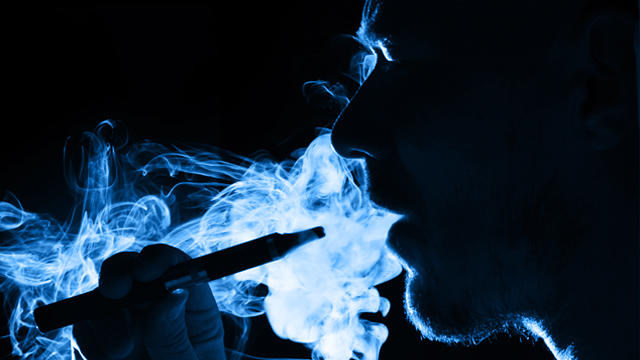 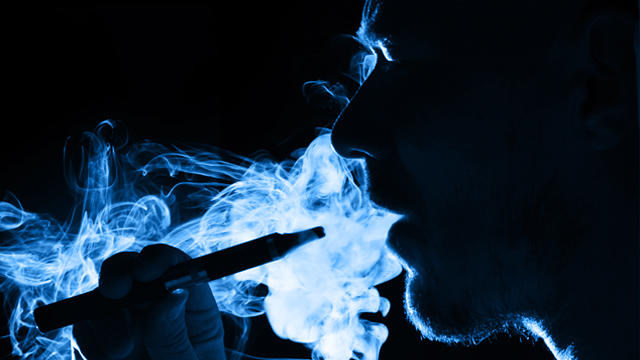 Get the Facts:Vaping is NOT harmlessVaping can increase your exposure to harmful chemicalsVaping can lead to nicotine addictionThe long-term effects of vaping are unknownIt may be rare, but defective vaping products (especiallybatteries) may catch fire or explode leading to burns or other injuries.     VAPING IS EASY TO HIDE, SO KNOW THE SIGNS.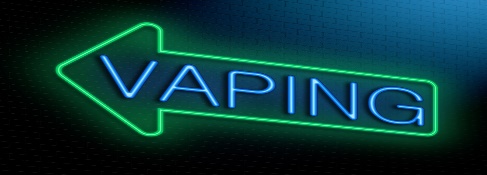 Vape pens can look like USB flash drives.Kids who vape often cut back on caffeine, have an increased thirst, or get nosebleeds.Vaping doesn't smell like tobacco. You might detect a sweet scent.Below you'll find links to websites, reports educational materials, toolkits and more information on e-cigarettes.American Lung Association's Statement on E-cigarettes US Department of Health and Human ServicesAmerican Lung Association's Truth About E-Cigarettes BrochureU.S. Surgeon General's Know the Risks: E-cigarettes and Young People"The Real Cost" Youth E-Cigarette Prevention Campaign		Campaign for Tobacco-Free Kids Taking Down Tobacco			Stanford's Tobacco Prevention ToolkitCATCH My Breath E-Cigarette Prevention Program for Schools		